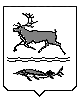 МУНИЦИПАЛЬНОЕ ОБРАЗОВАНИЕ СЕЛЬСКОЕ ПОСЕЛЕНИЕ КАРАУЛТАЙМЫРСКОГО ДОЛГАНО-НЕНЕЦКОГО МУНИЦИПАЛЬНОГО РАЙОНАкрасноярского краяПротокол публичных слушаний Администрации сельского поселения Караулпо рассмотрению Проекта внесения изменений в Генеральный план муниципального образования сельское поселение Караул Таймырского Долгано –Ненецкого муниципального района Красноярского края«02» сентября 2022 года                                                                                                           № 4 Общие сведения о проекте, представленном на публичные слушания: - Проект внесения изменений в Генеральный план муниципального образования сельское поселение Караул Таймырского Долгано –Ненецкого муниципального района Красноярского края».2. Председательствующий на публичных слушаниях: Временно исполняющая обязанности Главы сельского поселения Караул Наталья Борисовна Гурина;3. Разработчик проекта: АО «Гражданпроект»;4. Организатор публичных слушаний: Администрация сельского поселения Караул, Красноярский край, Таймырский Долгано-Ненецкий район, сельское поселение Караул, с. Караул, ул. Советская, д.12; тел./факс:83917941196, адрес электронной почты: aspk00@mail.ru.(наименование, юридический адрес, телефон, адрес электронной почты)5. Сроки проведения публичных слушаний: с 01 августа 2022 года по 01 сентября 2022 года. 6. Информация, содержащаяся в опубликованном оповещении о начале публичных слушаний, дата и источник опубликования оповещения: Проект и информационные материалы к проекту были размещены на официальном сайте органов местного самоуправления: www.karaul.city и на бумажном носителе в отделе ЖКХ, строительства и имущественных отношений Администрации сельского поселения Караул.7. Срок, в течение которого принимались предложения и замечания участников публичных слушаний: с 01 августа 2022 года по 01 сентября 2022 года.8. Территория, в пределах которой проводятся публичные слушания: населенные пункты сельского поселения Караул.9. Предложения и замечания участников публичных слушаний, постоянно проживающих на территории, в пределах которой проводятся публичные слушания:отсутствуют.__________________________________________________________________10. Предложения и замечания иных участников публичных слушаний: -предложения поступили от Управления развития инфраструктуры Таймырского Долгано – Ненецкого муниципального района от 01.09.2022 года письмом Управления от 01.09.2022 №2903 с перечнем в составе 16 предложений (далее-Перечень), прилагается к Протоколу. Согласно п.15 Перечня необходимо произвести корректировку функциональных зон графической части проекта генерального плана в окрестностях с.Караул, ввиду наличия земельных участков, поставленных на государственный кадастровый учет с кадастровыми номерами 84:04:0010201:634, 84:04:0010201:638, 84040010201520 (предоставлен  ООО "Восток Ойл" по договору аренды), что привело к наложению на  функциональные зоны, отображенные по обращениям ООО "Лидер-М" от 23.03.2021 №655 и ООО "СИБТРАК" от 23.03.2021 №7 . В целях приведения материалов проекта генерального плана в соответствие с фактическими сведениями ЕГРН, функциональные зоны, отображенные по обращениям ООО "Лидер-М" от 23.03.2021 №655 и ООО "СИБТРАК" от 23.03.2021 №7 исключить из генерального плана.Предлагается также учесть обращение министерства здравоохранения от 01.09.2022 №71-13787 по корректировке функциональной зоны земельного участка в п.Тухард с кадастровым номером 84:04:0020203:58 с «ОД-2. Зона учреждений здравоохранения» на «Производственная зона, планируемая». Предложения по остальным пунктам Перечня удовлетворить в полном объеме. Замечания отсутствуют.Председательствующийна публичных слушаниях						                           Н.Б. Гурина